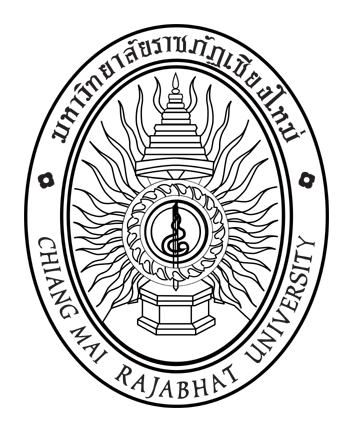 ใบเสนอชื่อผู้สมควรดำรงตำแหน่งคณบดีคณะพยาบาลศาสตร์							วันที่ ..............................................................เรื่อง	การเสนอชื่อผู้สมควรดำรงตำแหน่งคณบดีคณะพยาบาลศาสตร์เรียน	ประธานกรรมการสรรหาบุคคลเพื่อแต่งตั้งเป็นคณบดีคณะพยาบาลศาสตร์สิ่งที่ส่งมาด้วย	ข้อมูลของผู้เข้ารับการสรรหาเพื่อเป็นผู้สมควรดำรงตำแหน่งคณบดีคณะพยาบาลศาสตร์	(แบบ พย.บ.2)  จำนวน  1 ชุด	ตามประกาศคณะกรรมการสรรหาบุคคลเพื่อแต่งตั้งเป็นคณบดีคณะพยาบาลศาสตร์ เรื่อง คุณสมบัติ หลักเกณฑ์และวิธีการได้มาซึ่งชื่อผู้สมควรดำรงตำแหน่งคณบดีคณะพยาบาลศาสตร์ ประกาศ ณ วันที่ 25 กรกฎาคม พ.ศ.2566 
กำหนดให้ผู้มีคุณสมบัติตามข้อบังคับมหาวิทยาลัยราชภัฏเชียงใหม่ ว่าด้วย การสรรหาบุคคลเพื่อแต่งตั้งเป็น
คณบดีวิทยาลัยแม่ฮ่องสอน พ.ศ. 2553 โดยอนุโลม ซึ่งจะเป็นบุคคลภายในหรือภายนอกมหาวิทยาลัย ก็ได้นั้น 	ข้าพเจ้า...........................................................................................ตำแหน่ง....................................................ขอเสนอชื่อบุคคลผู้สมควรดำรงตำแหน่งคณบดีคณะพยาบาลศาสตร์ คือ ...........................................................................................................................................................................................................................................................	พร้อมนี้ได้แนบเอกสารข้อมูลของผู้เข้ารับการสรรหาเพื่อเป็นผู้สมควรดำรงตำแหน่งคณบดีคณะพยาบาลศาสตร์ (แบบ พย.บ.2) พร้อมนี้แล้ว	จึงเรียนมาเพื่อโปรดพิจารณา	ลงชื่อ.............................................................		        					(.........................................................)							               ผู้เสนอชื่อข้าพเจ้า...............................................................................................................................................................
ยินยอมเข้ารับการสรรหาเป็นผู้สมควรดำรงตำแหน่งคณบดีคณะพยาบาลศาสตร์ลงชื่อ.............................................................(.........................................................) 								 ผู้ได้รับการเสนอชื่อการเสนอชื่อโดยบุคลากรของคณะพยาบาลศาสตร์ มหาวิทยาลัยราชภัฏเชียงใหม่ ให้เสนอได้คนละหนึ่งชื่อ โดยต้องได้รับความยินยอมจากผู้ที่ได้รับการเสนอชื่อและส่งใบเสนอชื่อ ตามแบบ พย.บ.1 และแบบ พย.บ.2 ต้องยื่นภายในกำหนดระยะเวลาตามที่คณะกรรมการสรรหากำหนดไว้ หากล่วงเลยวันและเวลาดังกล่าวจะไม่ได้รับการพิจารณา สอบถามรายละเอียดเพิ่มเติมได้ที่สำนักงานสภามหาวิทยาลัย โทร. 0-5388-5321 และ download แบบฟอร์มได้ที่ www.council.cmru.ac.th(สามารถใช้แบบฟอร์มนี้ถ่ายสำเนาหรือจัดพิมพ์ขึ้นใหม่ได้)